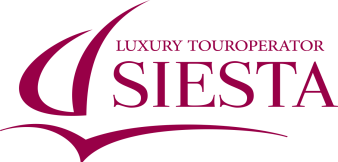 Релакс-тур «Черногория + Хорватия»:Групповой экскурсионный тур Посещение Черногории и ХорватииОсновные города Черногории: Герцег-Нови, Пераст, Котор, Будва.В стоимость включено 2 экскурсииВылеты: 02.06Продолжительность: 7 ночейПрограмма тура:1 деньПрилет в аэропорт Тиват. Встреча с гидом, трансфер в забронированный отель. Каждому участнику тура будет выдана программа тура и наша информационная брошюра о Черногории. Трансфер в город Герцег-Нови, знакомство с городом. Этот город называют «Ботаническим садом Черногории», красивейший курорт, город многочисленных лестниц и садов.Заселение в отель /виллу  Ужин в отеле.2 деньЗавтрак в отеле.Экскурсия в Дубровник.Автобус доставит Вас к стенам Старого Дубровника, и Вы совершите увлекательную пешеходную экскурсию по Старому городу. Мы познакомимся с культурно-историческими и архитектурными памятниками города. После этого - свободное время на сувениры.Ужин в отеле.3 деньЗавтрак в отеле.Свободный день. Советуем отдохнуть на пляже, сделать грязевые аппликации или ванны в оздоровительном центре Института Игало, прогуляться вдоль известного променада, посетить исторический центр в Герцег-Нови.Ужин в отеле.4 деньЗавтрак в отеле.Выселение из отеля.Экскурсия по Боко-Которскому заливу. Вы отправитесь в автобусное путешествие вдоль живописнейшего залива Европы. У пристани старинного города Пераст Вас будет ожидать корабль, на котором Вы переправитесь на легендарный рукотворный остров Госпа од Шкрпела («Богородица Утеса»), построенный местными жителями в XV веке. После осмотра достопримечательностей острова корабль вернет Вас в Пераст. Этот маленький городок с великой историей очаровывает своей уютной красотой. Вы сможете отдохнуть в приятной неге этого сказочного места: прогуляться по городу, заглянуть в рыбный ресторанчик и искупаться в водах  Бока-Которского залива. Далее мы отправляемся в город Котор. Вы пройдетесь по узким каменным улочкам с торговыми лавками; площадям, вымощенным в «венецианском» стиле; увидите старинные соборы и церкви, огромные крепостные стены, ворота, башни и знаменитую крепость «Сан Джованни». После пешеходной экскурсии по Старому Граду у Вас будет примерно час свободного времени. В середине дня автобус заберет Вас и мы отправимся в Будву.Заселение на виллу 3*.Ужин в ресторане на набережной.5 деньЗавтрак.Свободный день. Советуем отдохнуть на пляже и посетить Старый город.Ужин в ресторане на набережной.6 деньЗавтрак.Свободный день. По желанию, можно посетить обзорную экскурсию «Гранд каньон» - удивительное, ни на что не похожее путешествие на север страны. Вы увидите поразительные каньоны,  аутентичные монастыри, национальные парки, знаменитое Черное озеро, познакомитесь с черногорский культурой.Ужин в ресторане на набережной.7 деньЗавтрак.Свободный день. Ужин в ресторане на набережной.8 деньЗавтрак.Выселение из отеля. Трансфер в аэропорт Тиват. Окончание тура.В программу включено:- авиаперелет Киев – Тиват –Киев - проживание в отелях или виллах 3* на базе НВ,  -туристическая такса   - транспортное обслуживание по маршруту;- 2 экскурсии «Дубровник» и «Экскурсия по Боко-Которскому заливу»-страховка 